Atlanta Parrot Head Club 30th Anniversary CelebrationOur official host hotel is the beautifulLegacy Lodge at Lanier Islands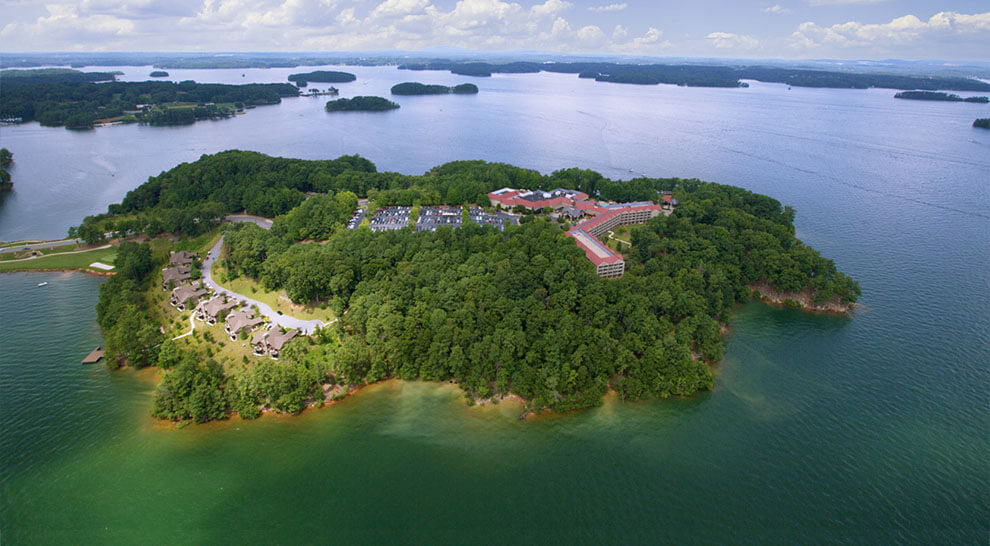 RatesWe have arranged fantastic rates exclusively for guests of the Atlanta Parrot Head Club:Legacy Lodge Rooms: $169 per nightKing or Double Queen Legacy Villa King: $199 per nightAccommodates up to two guests One bedroom with a king bedLegacy Villa Double: $199 per nightAccommodates up to four guestsOne bedroom with two queen beds and a convertible sofaLegacy Villa Suites: $199 per nightAccommodates up to four guestsOne bedroom with a king bed and a convertible sofaLakehouses: $338 per nightAccommodates up to eight guestsOne king bedroom, one bedroom with two queen beds and a convertible sofaLocationThe hotel is located in the Lanier Islands only one mile from Margaritaville!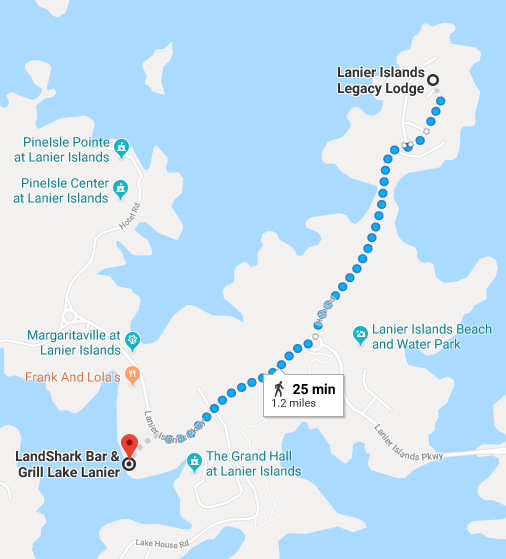 Getting AroundThe Legacy Lodge provides a free shuttle back and forth to Margaritavillewith regular service and shuttle stopsVilla and Lakehouse guests are also provided complimentary use of a golf cart!Make Your Reservations Now!Reservations may be made by calling 770-945-8787or online by clicking here:Reserve your room for the APHC 30th Anniversary CelebrationIf you have any difficulty booking onlineor if the online portal shows that no rooms are availableplease call and speak to a reservation agentThe Fine PrintOur Parrothead rates are available from Wednesday, July 10th to Tuesday, July 16thEach room is subject to a Resort Fee of $7.25 per nightThe resort fee covers the Lanier Islands entrance gate fee (saving you $15 per day per vehicle!) and also provides for daily valet or self-parking and in-room wireless high-speed internet among other amenitiesGuests entering Lanier Islands should tell the gatehouse they are staying at the Legacy Lodge to avoid the per-vehicle gate fee.  Note that vehicles arriving on Saturday are still subject to the $10 per person fee for Lanier Islands’ Full-Moon Party 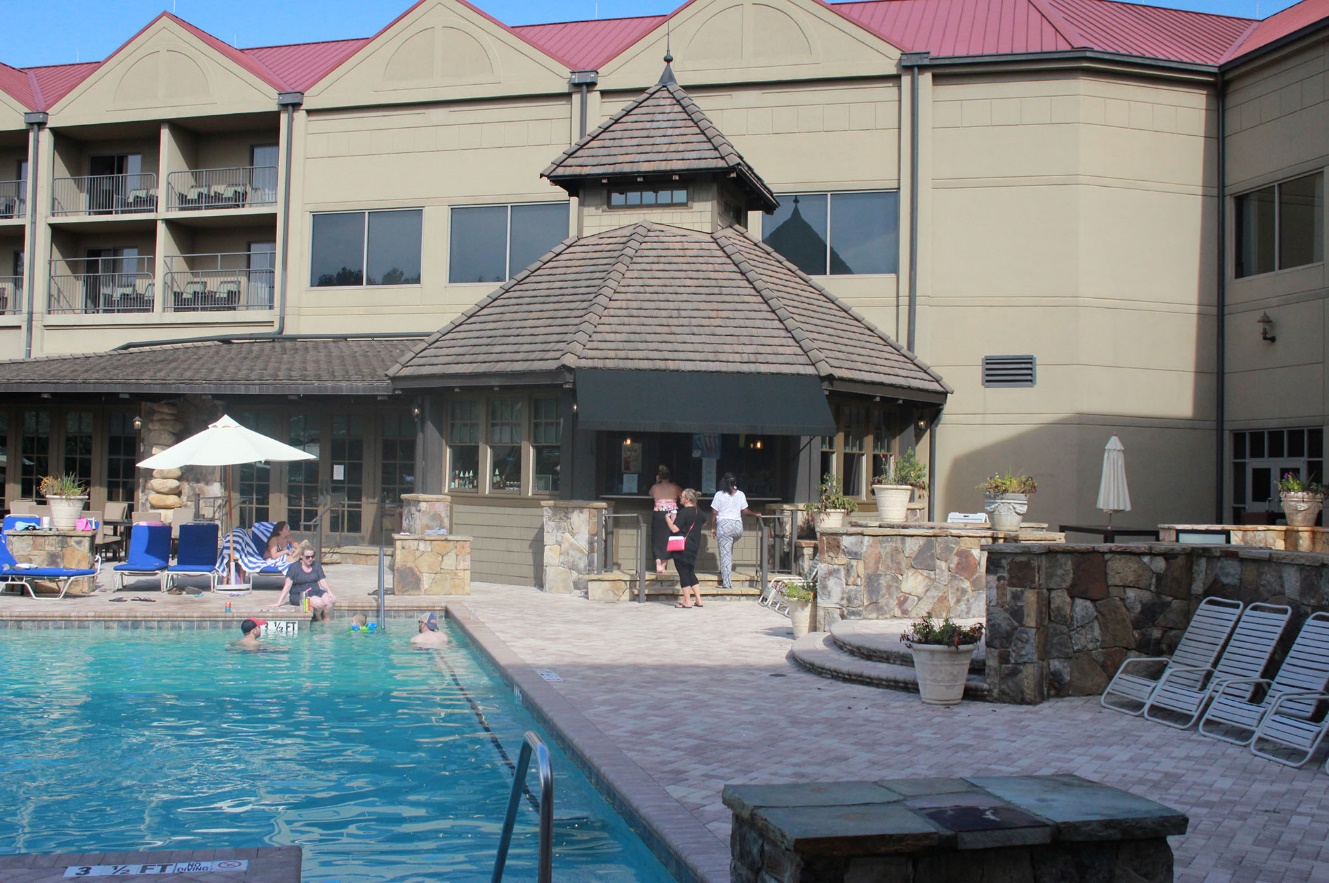 You can Wonder Why We Ever Go Home during our Sunday pool party featuring Reggie StarrettCampingGuest may also choose to camp at the brand newMargaritaville Waterfront RV Resort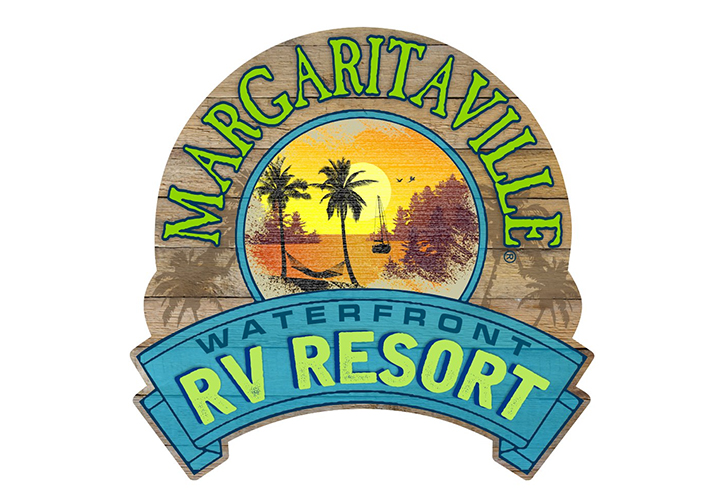 The rate is $75 per night and includes showers, Wi-Fi, and full hookupsClick here and make one of the campsites below your One Particular Harbor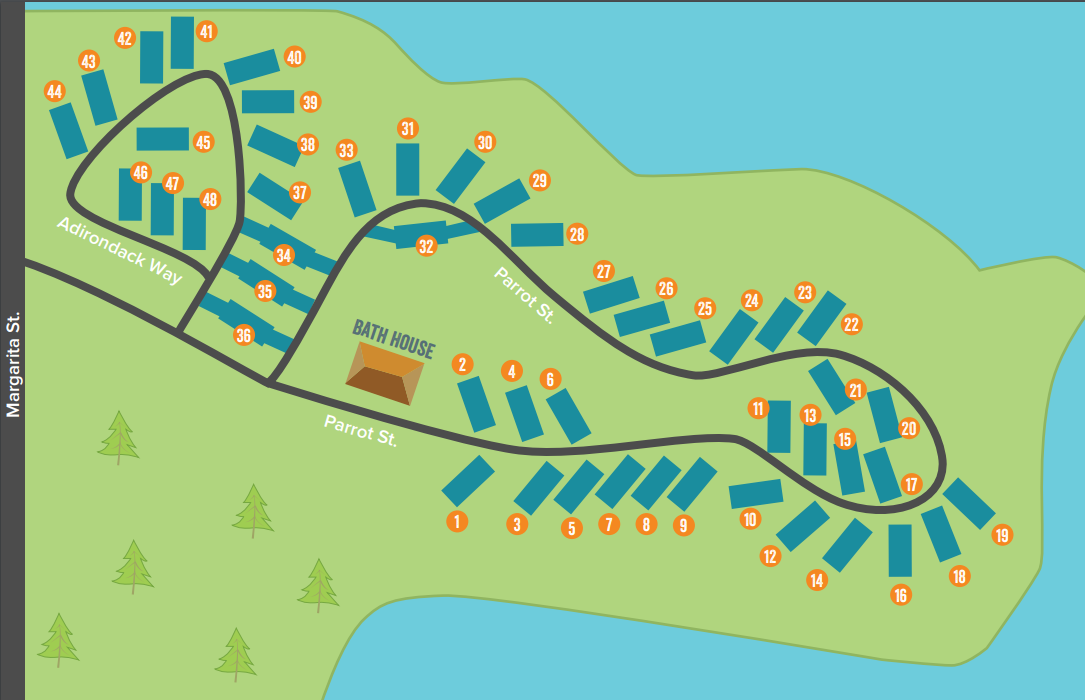 May 5, 2019 Update: The reserved parrot head rooms and rates at our host hotel are sold outLegacy Lodge Availability:The Legacy Lodge itself is completely sold out for Friday, July 12th
The Lodge still has availability for Saturday, July 13th at regular reservation ratesA spot check showed Lodge Double rooms starting at $239/night and Lodge King rooms starting at $259/nightTo reserve a room for Saturday you may call 770-945-8787 or use the regular reservation link: Legacy Lodge Regular ReservationsThe Lodge also still has good availability for the preceding Wednesday and Thursday, and for Sunday, July 14th Villa and Lakehouse Availability:There are still Villa and Lakehouse rooms available for Friday, July 12th and Saturday, July 13th at regular reservation rates.A spot check showed Villa rooms starting at $259/night and Lakehouses starting at $499/nightTo reserve a room for Friday and Saturday you may call 770-945-8787 or use the regular reservation link: Legacy Lodge Regular ReservationsCamping Availability:There are still plenty of campsites available!Alternate Options:Please remember that Guests entering Lanier Islands are subject to a $15/day vehicle fee.  If you are staying at the Lodge, Villa or Lakehouse Let the gatehouse know to avoid the per-vehicle gate fee.  Also, vehicles arriving on Saturday are also subject to the $10 per person fee for Lanier Islands’ Full-Moon Party.Miles to MargaritavilleHotel AddressPhone #Web Site5.7Holiday Inn Express & Suites Buford NE 4951 Bristol Industrial Way, Buford, GA 30518(678) 730-5050www.ihg.com9.3Hampton Inn & Suites Flowery Branch4660 Holland Dam Rd, Flowery Branch, GA 30542(770) 965-0357www.hamptoninn3.hilton.com10.6Holiday Inn Express & Suites Buford-Mall Of GA2499 Satellite Blvd, Buford, GA 30518(678) 318-1080www.ihg.com11.2Americas Best Value Inn Buford/Mall of Georgia4267 Buford Dr, Buford, GA 30518(770) 932-0111www.redlion.com12.2Hampton Inn Atlanta-Mall Of GA3240 Buford Dr, Buford, GA 30519(678) 546-1200www.hamptoninn3.hilton.com12.9Courtyard by Marriott Atlanta Buford Mall of Georgia1405 Mall of Georgia Blvd, Buford, GA 30519(678) 745-3380www.marriott.com12.9Country Inn & Suites by Radisson, Buford at Mall of Georgia1395 Mall of Georgia Blvd, Buford, GA 30519(770) 271-1441www.countryinns.com12.9Fairfield Inn & Suites by Marriott Atlanta Buford/Mall of Georgia1355 Mall of Georgia Blvd, Buford, GA 30519(678) 714-0248www.marriott.com13.9Quality Inn3469 Mundy Mill Rd, Oakwood, GA 30566(770) 287-1000www.choicehotels.com14Best Western Plus Lake Lanier Gainesville Hotel & Suites4535 Oakwood Rd, Oakwood, GA 30566(770) 535-8080www.bestwestern.com14.4Jameson Inn Oakwood3530 Thurmon Tanner Pkwy, Oakwood, GA 30566(770) 533-9400www.stayinns.com